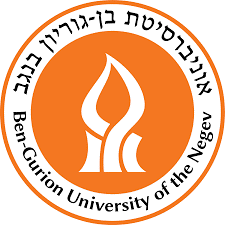 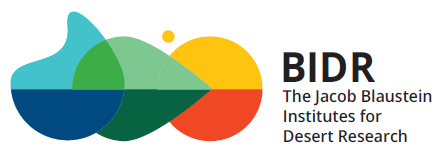 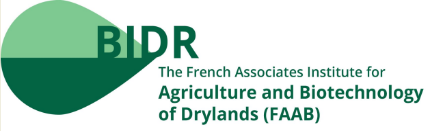 Summer Course 2022Sustainable Agricultural SolutionsAPPLICATION FORMPersonal details:Education:Please indicate your English skills (IELTS or TOEFL grade level for this  course is 6.0 and 89)Do you have a valid passport?  Yes  No What is the expiration date of your passport? Please attach:Curriculum VitaeCertificate of English language proficiency Or documentation of previous academic studies conducted in English Certified true copy of diplomaCertified true copy of academic recordsPlease arrange 2 letters of recommendation to be sent to us directly at agricourse@post.bgu.ac.ilSurnameFirst NameNationalityPassport NumberDate of BirthFemaleMaleE-mail addressTelCurrent Learning InstitutionCurrently RegisteredEducation (Degrees, Awards)ExcellentVery goodGoodPoorPoorIELTS or TOEFLWritingReadingSpeakingMajor Fields of studies (please give general fields)Major Fields of studies (please give general fields)Major Fields of studies (please give general fields)Major Fields of studies (please give general fields)Major Fields of studies (please give general fields)SignatureDate